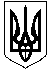           УКРАЇНА                             ПРОЄКТМАЛИНСЬКА МІСЬКА  РАДАЖИТОМИРСЬКОЇ ОБЛАСТІР І Ш Е Н Н я    малинської МІСЬКОЇ ради(               сесія                    скликання)від _______2022 року  №___Про надання згоди на прийняття до комунальної власності державного майна        Керуючись Законом України  «Про місцеве самоврядування в Україні» та на виконання вимог Закону України «Про передачу об’єктів права державної та комунальної власності», відповідно до Методичних рекомендацій щодо розроблення техніко-економічного обґрунтування забезпечення ефективного використання об'єктів права державної та комунальної власності, що пропонуються до передавання, затверджених наказом Міністерства економічного розвитку і торгівлі України від 27.12.2013 № 1591, міська рада        В И Р І Ш И ЛА :       1. Надати згоду на прийняття  з державної власності до комунальної власності Малинської міської територіальної громади Житомирської області державного нерухомого майна (реєстраційний номер в Державному реєстрі речових прав на нерухоме майно – 673245118109) у складі комплексу очисних споруд Фабрики банкнотного паперу Банкнотно-монетного двору Національного банку України та іншого окремого індивідуально визначеного майна згідно із переліком, що додається.2. Затвердити техніко-економічне обґрунтування передачі державного майна, згідно пункту 1 цього рішення,  з державної у комунальну власність (додається).3. Взяти зобов’язання щодо використання державного майна, що буде прийняте відповідно до пункту 1 цього рішення, за його цільовим призначенням, як об’єкта інженерної інфраструктури водопровідно-каналізаційного господарства, пов’язаного з очищенням стічних вод, та не відчуження його у приватну власність.4. Установити, що інше окреме індивідуальне визначене майно згідно із переліком, що додається, приймається для подальшого використання Малинською міською радою (ідентифікаційний код 26556344) із закріпленням за управлінням житлово-комунального господарства виконкому Малинської міської ради (ідентифікаційний код 34064800).5.  Контроль за виконанням даного рішення покласти на комісію з питань комунальної власності, житлово-комунального господарства, благоустрою, енергозбереження та транспорту.Міський голова                                                                        Олександр СИТАЙЛО  Сергій ФУРНИКОлександр ПАРШАКОВВасиль ПРИХОДЬКО